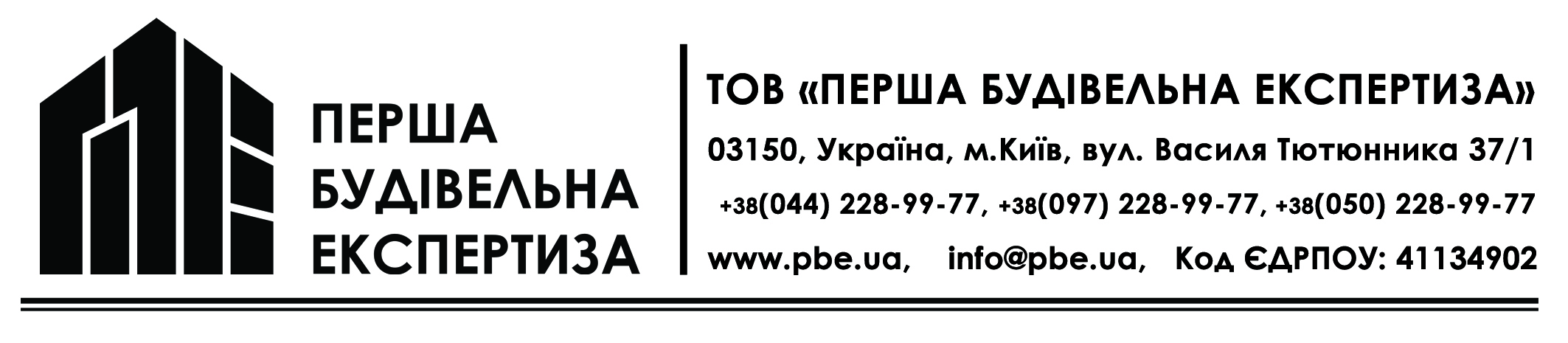 ПЕРЕЛІК ДОКУМЕНТІВДля проведення експертизи проекту будівництва за всіма напрямками замовник будівництва (або генпроектувальник за листом делегуванням повноважень для проходження і отримання експертного звіту експертизи та її оплати) повинен надати:Анкета Замовника.Лист-звернення  (Заява) до директора.Реєстр документів, які надаються для проведення експертизи.Копію паспорта замовника (для фізичних осіб).Копію ідентифікаційного номера (для фізичних осіб).Копію свідоцтва про державну реєстрацію або Виписки з ЄДРПОУ.Копію довідки ЄДРПОУ.Копії свідоцтва платника ПДВ або свідоцтва платника єдиного податку (якщо замовник не є платником ПДВ - надається відповідний лист на ім'я директора).Кошторисна документація (тільки зведений кошторис - якщо будівництво здійснюється за кошти інвестора і виконання експертизи кошторисної частини проекту будівництва є необов’язковим). Кошторисна документація надається у паперовому виді та електронному вигляді (.ims ) + зведений кошторис (.doc) .Проектна документація, оформлена відповідно до вимог державних стандартів, згідно ДБН А 2.2-3-2014 у паперовому (3 екземпляри) та електронному вигляді (.pdf), ПЗ електронному вигляді (.doc) (обов'язково!!!).*Довідка від проектувальника з  визначенням (розрахунком) класу наслідків (відповідальності) (обов'язково!!!).Копії вихідних даних, завірені замовником будівництва, згідно статті 29 ЗУ «Про регулювання містобудівної діяльності», ДБН А.2.2-3-2014 додаток А завдання на проектуваннякопія містобудівних умов і обмежень, завірена печаткою Замовника і підписом “копія вірна”,копія документів на земельну ділянку, завірена печаткою Замовника і підписом “копія вірна” + кадастровий план;копія виписки з рішення сесії про найменування об’єкту, що проектуєтьсякопії технічних умов та договорів на інженерне постачання.            Для АЗС, АЗГС потрібні технічні умови власника дороги на примикання під'їзду до газозаправочного пункту, згідно вимог п.10.2 ДСТУ Н Б А.2.2-10:2012 р. та ДБН А.2.2-3:2014.Копія кваліфікаційного сертифікату ГАП (ГІП) та інженерів-проектувальників, завірена підписом та печаткою власника сертифікату, наказ про призначення ГАП (ГІП).За необхідністю довіреність, копія паспорту та ІПН особи, на яку оформлена довіреність.Договір на розробку проектної документації. ПРИ РЕКОНСТРУКЦІЇ АБО КАПІТАЛЬНОМУ РЕМОНТІ (додатково до переліку повинні надати)Копія технічного паспорта на об’єкт, якщо виконується реконструкція, завірена печаткою Замовника і підписом “копія вірна” (при наявності).Технічний звіт за результатами експертного обстеження технічного стану існуючої будівлі чи споруди обов’язково у разі реконструкції, капремонту чи технічного переоснащення.Обмірювальні креслення, відомості про послідовність перенесення діючих інженерних мереж та комунікацій обов’язково у разі реконструкції, капремонту чи технічного переоснащення.Перелік матеріалів та обладнання, погоджений замовником будівництва.Усі копії мають бути завірені написом “Згідно з оригіналом” та завірені підписом та печаткою відповідальної особи!!!Зразок листа на проведення експертизиЛист необхідно оформити на фірмовому бланку підприємства-замовника та завірити підписом та печаткою!!!Директора________________________________________________________________     .    .2017р.	Директору ТОВ «Перша будівельна експертиза»         Підлісному Ю. А.Шановний Юрію Анатолійовичу!	Товариство з обмеженою відповідальністю «___________», в особі Директора _______,  просить Вас провести експертну перевірку кошторису (Або комплексну експертизу проекту “.......”, за адресою .........  згідно наданої документації. 	Оплату гарантуємо.	Платіжні реквізити: р/р _________________в  «____________________»Код банку(МФО)_______,код ЄДРПОУ __________ .Додатки:АнкетаПроектно-кошторисна документаціяЗповагою,Директор  ______________________   _________________                                    МПАНКЕТА ЗАМОВНИКА (ІНФОРМАЦІЯ ТА ВІДОМОСТІ ДЛЯ УКЛАДАННЯ ДОГОВОРУНА ПРОВЕДЕННЯ ЕКСПЕРТИЗИ ПРОЕКТУ БУДІВНИЦТВА)АКТПРИЙМАННЯ-ПЕРЕДАЧІ ПРОЕКТНОЇ ДОКУМЕНТАЦІЇ«Назва об’єкту»                     м. Київ                                                                                       « ___ » вересня 20__ рокуВиконавець – ТОВАРИСТВО З ОБМЕЖЕНОЮ ВІДПОВІДАЛЬНІСТЮ «ПЕРША БУДІВЕЛЬНА ЕКСПЕРТИЗА», в особі директора Підлісного Юрія Анатолійовича, з однієї сторони, та           Замовник – ТОВАРИСТВО З ОБМЕЖЕНОЮ ВІДПОВІДАЛЬНІСТЮ «________________________», в особі генерального директора ______________ з другої сторони, в подальшому спільному найменуванні – Сторони,Прийняв _____________________ Підлісний Ю. А.Передав ______________________ ПІБВказівки щодо заповнення відомостіУ відомості вказують:- у графі "Номер тому" – номер тому або його частини;- у графі "Позначення" – позначення документа (основного комплекту), вказане на титульному аркуші, і за необхідності найменування або розпізнавальний індекс організації, яка випустила документ;- у графі "Найменування" – найменування документа (основного комплекту) у точній відповідності з найменуванням, вказаним на титульному аркуші:- у графі "Примітка" – додаткові відомості (кількість примірників).ЗАМОВНИК ЕКСПЕРТИЗИПовна юридична назва:______________________________________________________________________________________________________________________________Повна юридична назва:______________________________________________________________________________________________________________________________Повна юридична назва:______________________________________________________________________________________________________________________________Повна юридична назва:______________________________________________________________________________________________________________________________Повна юридична назва:______________________________________________________________________________________________________________________________Повна юридична назва:______________________________________________________________________________________________________________________________Повна юридична назва:______________________________________________________________________________________________________________________________ЗАМОВНИК ЕКСПЕРТИЗИЮридична адреса:  Індекс______ область ___________________район________________________місто____________________________вул.________________________________________буд.________Міський телефон (______)_____________ Факс (_____)_____________ e-mail:Юридична адреса:  Індекс______ область ___________________район________________________місто____________________________вул.________________________________________буд.________Міський телефон (______)_____________ Факс (_____)_____________ e-mail:Юридична адреса:  Індекс______ область ___________________район________________________місто____________________________вул.________________________________________буд.________Міський телефон (______)_____________ Факс (_____)_____________ e-mail:Юридична адреса:  Індекс______ область ___________________район________________________місто____________________________вул.________________________________________буд.________Міський телефон (______)_____________ Факс (_____)_____________ e-mail:Юридична адреса:  Індекс______ область ___________________район________________________місто____________________________вул.________________________________________буд.________Міський телефон (______)_____________ Факс (_____)_____________ e-mail:Юридична адреса:  Індекс______ область ___________________район________________________місто____________________________вул.________________________________________буд.________Міський телефон (______)_____________ Факс (_____)_____________ e-mail:Юридична адреса:  Індекс______ область ___________________район________________________місто____________________________вул.________________________________________буд.________Міський телефон (______)_____________ Факс (_____)_____________ e-mail:ЗАМОВНИК ЕКСПЕРТИЗИПідписант договору: Посада____________________________________________ПІБ повністю _____________________________________________________Діє на підставі ____________________________________________________Підписант договору: Посада____________________________________________ПІБ повністю _____________________________________________________Діє на підставі ____________________________________________________Підписант договору: Посада____________________________________________ПІБ повністю _____________________________________________________Діє на підставі ____________________________________________________Підписант договору: Посада____________________________________________ПІБ повністю _____________________________________________________Діє на підставі ____________________________________________________Підписант договору: Посада____________________________________________ПІБ повністю _____________________________________________________Діє на підставі ____________________________________________________Підписант договору: Посада____________________________________________ПІБ повністю _____________________________________________________Діє на підставі ____________________________________________________Підписант договору: Посада____________________________________________ПІБ повністю _____________________________________________________Діє на підставі ____________________________________________________ЗАМОВНИК ЕКСПЕРТИЗИр/р __________________________ в ______________________________________м.________________Код банку (МФО) ________________, код ЄДРПОУ________________________,ІПН ___________________________________Замовник є  (вибрати потрібне):платником податку на прибуток на загальних підставах, платником єдиного податку, неприбутковою організацієюр/р __________________________ в ______________________________________м.________________Код банку (МФО) ________________, код ЄДРПОУ________________________,ІПН ___________________________________Замовник є  (вибрати потрібне):платником податку на прибуток на загальних підставах, платником єдиного податку, неприбутковою організацієюр/р __________________________ в ______________________________________м.________________Код банку (МФО) ________________, код ЄДРПОУ________________________,ІПН ___________________________________Замовник є  (вибрати потрібне):платником податку на прибуток на загальних підставах, платником єдиного податку, неприбутковою організацієюр/р __________________________ в ______________________________________м.________________Код банку (МФО) ________________, код ЄДРПОУ________________________,ІПН ___________________________________Замовник є  (вибрати потрібне):платником податку на прибуток на загальних підставах, платником єдиного податку, неприбутковою організацієюр/р __________________________ в ______________________________________м.________________Код банку (МФО) ________________, код ЄДРПОУ________________________,ІПН ___________________________________Замовник є  (вибрати потрібне):платником податку на прибуток на загальних підставах, платником єдиного податку, неприбутковою організацієюр/р __________________________ в ______________________________________м.________________Код банку (МФО) ________________, код ЄДРПОУ________________________,ІПН ___________________________________Замовник є  (вибрати потрібне):платником податку на прибуток на загальних підставах, платником єдиного податку, неприбутковою організацієюр/р __________________________ в ______________________________________м.________________Код банку (МФО) ________________, код ЄДРПОУ________________________,ІПН ___________________________________Замовник є  (вибрати потрібне):платником податку на прибуток на загальних підставах, платником єдиного податку, неприбутковою організацієюПРОЕКТ БУДІВНИЦТВАНазва: _________________________________________________________________________________________________________________________________________________________________________________________________________________________________________________________________________________________________________________________Назва: _________________________________________________________________________________________________________________________________________________________________________________________________________________________________________________________________________________________________________________________Назва: _________________________________________________________________________________________________________________________________________________________________________________________________________________________________________________________________________________________________________________________Назва: _________________________________________________________________________________________________________________________________________________________________________________________________________________________________________________________________________________________________________________________Назва: _________________________________________________________________________________________________________________________________________________________________________________________________________________________________________________________________________________________________________________________Назва: _________________________________________________________________________________________________________________________________________________________________________________________________________________________________________________________________________________________________________________________Назва: _________________________________________________________________________________________________________________________________________________________________________________________________________________________________________________________________________________________________________________________ПРОЕКТ БУДІВНИЦТВААдреса об’єкта будівництва (повністю):__________________________________________________________________________________________________________________Адреса об’єкта будівництва (повністю):__________________________________________________________________________________________________________________Адреса об’єкта будівництва (повністю):__________________________________________________________________________________________________________________Адреса об’єкта будівництва (повністю):__________________________________________________________________________________________________________________Адреса об’єкта будівництва (повністю):__________________________________________________________________________________________________________________Адреса об’єкта будівництва (повністю):__________________________________________________________________________________________________________________Адреса об’єкта будівництва (повністю):__________________________________________________________________________________________________________________ПРОЕКТ БУДІВНИЦТВАСтадія проектуванняКатегорія складності (І-V)Заявлена кошторисна вартість (тис. грн.)ПРОЕКТ БУДІВНИЦТВАДжерело фінансування. Проект здійснюється із залученням коштів (вибрати потрібне):Державне фінансування (бюджетні кошти; кошти державних і комунальних підприємств, установ та організацій; кредити, надані під державні гарантії);Недержавне фінансування (власні кошти, кошти інвестора)Джерело фінансування. Проект здійснюється із залученням коштів (вибрати потрібне):Державне фінансування (бюджетні кошти; кошти державних і комунальних підприємств, установ та організацій; кредити, надані під державні гарантії);Недержавне фінансування (власні кошти, кошти інвестора)Джерело фінансування. Проект здійснюється із залученням коштів (вибрати потрібне):Державне фінансування (бюджетні кошти; кошти державних і комунальних підприємств, установ та організацій; кредити, надані під державні гарантії);Недержавне фінансування (власні кошти, кошти інвестора)Джерело фінансування. Проект здійснюється із залученням коштів (вибрати потрібне):Державне фінансування (бюджетні кошти; кошти державних і комунальних підприємств, установ та організацій; кредити, надані під державні гарантії);Недержавне фінансування (власні кошти, кошти інвестора)Стан об’єкту (вибрати потрібне):будівництво не розпочато;будівництво ведеться (стан) _______%;завершено будівництво, не зданий;зданий в експлуатацію, експлуатується.Стан об’єкту (вибрати потрібне):будівництво не розпочато;будівництво ведеться (стан) _______%;завершено будівництво, не зданий;зданий в експлуатацію, експлуатується.Стан об’єкту (вибрати потрібне):будівництво не розпочато;будівництво ведеться (стан) _______%;завершено будівництво, не зданий;зданий в експлуатацію, експлуатується.ПРОЕКТ БУДІВНИЦТВАДжерело фінансування. Проект здійснюється із залученням коштів (вибрати потрібне):Державне фінансування (бюджетні кошти; кошти державних і комунальних підприємств, установ та організацій; кредити, надані під державні гарантії);Недержавне фінансування (власні кошти, кошти інвестора)Джерело фінансування. Проект здійснюється із залученням коштів (вибрати потрібне):Державне фінансування (бюджетні кошти; кошти державних і комунальних підприємств, установ та організацій; кредити, надані під державні гарантії);Недержавне фінансування (власні кошти, кошти інвестора)Джерело фінансування. Проект здійснюється із залученням коштів (вибрати потрібне):Державне фінансування (бюджетні кошти; кошти державних і комунальних підприємств, установ та організацій; кредити, надані під державні гарантії);Недержавне фінансування (власні кошти, кошти інвестора)Джерело фінансування. Проект здійснюється із залученням коштів (вибрати потрібне):Державне фінансування (бюджетні кошти; кошти державних і комунальних підприємств, установ та організацій; кредити, надані під державні гарантії);Недержавне фінансування (власні кошти, кошти інвестора)Призначення об’єкту (вибрати потрібне):виробничого призначення;невиробничого призначення.Призначення об’єкту (вибрати потрібне):виробничого призначення;невиробничого призначення.Призначення об’єкту (вибрати потрібне):виробничого призначення;невиробничого призначення.ЗАМОВНИК БУДІВНИЦТВАЮридична назва_______________________________________________________________________ _______________________________________________________Код ЄДРПОУ____________________ Юридична адреса: Індекс____________ область ____________________район_________________місто___________________________вул.________________________________________буд.________Міський телефон (______)______________________ Факс (_______)___________________________Керівник (посада, ПІБ повністю)_________________________________________________________Юридична назва_______________________________________________________________________ _______________________________________________________Код ЄДРПОУ____________________ Юридична адреса: Індекс____________ область ____________________район_________________місто___________________________вул.________________________________________буд.________Міський телефон (______)______________________ Факс (_______)___________________________Керівник (посада, ПІБ повністю)_________________________________________________________Юридична назва_______________________________________________________________________ _______________________________________________________Код ЄДРПОУ____________________ Юридична адреса: Індекс____________ область ____________________район_________________місто___________________________вул.________________________________________буд.________Міський телефон (______)______________________ Факс (_______)___________________________Керівник (посада, ПІБ повністю)_________________________________________________________Юридична назва_______________________________________________________________________ _______________________________________________________Код ЄДРПОУ____________________ Юридична адреса: Індекс____________ область ____________________район_________________місто___________________________вул.________________________________________буд.________Міський телефон (______)______________________ Факс (_______)___________________________Керівник (посада, ПІБ повністю)_________________________________________________________Юридична назва_______________________________________________________________________ _______________________________________________________Код ЄДРПОУ____________________ Юридична адреса: Індекс____________ область ____________________район_________________місто___________________________вул.________________________________________буд.________Міський телефон (______)______________________ Факс (_______)___________________________Керівник (посада, ПІБ повністю)_________________________________________________________Юридична назва_______________________________________________________________________ _______________________________________________________Код ЄДРПОУ____________________ Юридична адреса: Індекс____________ область ____________________район_________________місто___________________________вул.________________________________________буд.________Міський телефон (______)______________________ Факс (_______)___________________________Керівник (посада, ПІБ повністю)_________________________________________________________Юридична назва_______________________________________________________________________ _______________________________________________________Код ЄДРПОУ____________________ Юридична адреса: Індекс____________ область ____________________район_________________місто___________________________вул.________________________________________буд.________Міський телефон (______)______________________ Факс (_______)___________________________Керівник (посада, ПІБ повністю)_________________________________________________________РОЗРОБНИК ПРОЕКТУ Організація-розробник проекту________________________________________________Юридична адреса і телефон_________________________________________________________________________________________________________________Код ЄДРПОУ______________________Керівник (посада, ПІБ повністю)_________________________________________________________Головний архітектор проекту (ПІБ повністю)________________________________________________________________________________________________________тел._________________________Кваліфікаційний сертифікат: серія ______ №______________ дата видачі _____________________Головний інженер проекту (ПІБ повністю)________________________________________________ __________________________________________________________тел._________________________Кваліфікаційний сертифікат: серія ______ №______________ дата видачі ____________________ Інженер-кошторисник  (ПІБ повністю)___________________________________________________ __________________________________________________________тел._________________________Кваліфікаційний сертифікат: серія ______ №______________  дата видачі ____________________Організація-розробник проекту________________________________________________Юридична адреса і телефон_________________________________________________________________________________________________________________Код ЄДРПОУ______________________Керівник (посада, ПІБ повністю)_________________________________________________________Головний архітектор проекту (ПІБ повністю)________________________________________________________________________________________________________тел._________________________Кваліфікаційний сертифікат: серія ______ №______________ дата видачі _____________________Головний інженер проекту (ПІБ повністю)________________________________________________ __________________________________________________________тел._________________________Кваліфікаційний сертифікат: серія ______ №______________ дата видачі ____________________ Інженер-кошторисник  (ПІБ повністю)___________________________________________________ __________________________________________________________тел._________________________Кваліфікаційний сертифікат: серія ______ №______________  дата видачі ____________________Організація-розробник проекту________________________________________________Юридична адреса і телефон_________________________________________________________________________________________________________________Код ЄДРПОУ______________________Керівник (посада, ПІБ повністю)_________________________________________________________Головний архітектор проекту (ПІБ повністю)________________________________________________________________________________________________________тел._________________________Кваліфікаційний сертифікат: серія ______ №______________ дата видачі _____________________Головний інженер проекту (ПІБ повністю)________________________________________________ __________________________________________________________тел._________________________Кваліфікаційний сертифікат: серія ______ №______________ дата видачі ____________________ Інженер-кошторисник  (ПІБ повністю)___________________________________________________ __________________________________________________________тел._________________________Кваліфікаційний сертифікат: серія ______ №______________  дата видачі ____________________Організація-розробник проекту________________________________________________Юридична адреса і телефон_________________________________________________________________________________________________________________Код ЄДРПОУ______________________Керівник (посада, ПІБ повністю)_________________________________________________________Головний архітектор проекту (ПІБ повністю)________________________________________________________________________________________________________тел._________________________Кваліфікаційний сертифікат: серія ______ №______________ дата видачі _____________________Головний інженер проекту (ПІБ повністю)________________________________________________ __________________________________________________________тел._________________________Кваліфікаційний сертифікат: серія ______ №______________ дата видачі ____________________ Інженер-кошторисник  (ПІБ повністю)___________________________________________________ __________________________________________________________тел._________________________Кваліфікаційний сертифікат: серія ______ №______________  дата видачі ____________________Організація-розробник проекту________________________________________________Юридична адреса і телефон_________________________________________________________________________________________________________________Код ЄДРПОУ______________________Керівник (посада, ПІБ повністю)_________________________________________________________Головний архітектор проекту (ПІБ повністю)________________________________________________________________________________________________________тел._________________________Кваліфікаційний сертифікат: серія ______ №______________ дата видачі _____________________Головний інженер проекту (ПІБ повністю)________________________________________________ __________________________________________________________тел._________________________Кваліфікаційний сертифікат: серія ______ №______________ дата видачі ____________________ Інженер-кошторисник  (ПІБ повністю)___________________________________________________ __________________________________________________________тел._________________________Кваліфікаційний сертифікат: серія ______ №______________  дата видачі ____________________Організація-розробник проекту________________________________________________Юридична адреса і телефон_________________________________________________________________________________________________________________Код ЄДРПОУ______________________Керівник (посада, ПІБ повністю)_________________________________________________________Головний архітектор проекту (ПІБ повністю)________________________________________________________________________________________________________тел._________________________Кваліфікаційний сертифікат: серія ______ №______________ дата видачі _____________________Головний інженер проекту (ПІБ повністю)________________________________________________ __________________________________________________________тел._________________________Кваліфікаційний сертифікат: серія ______ №______________ дата видачі ____________________ Інженер-кошторисник  (ПІБ повністю)___________________________________________________ __________________________________________________________тел._________________________Кваліфікаційний сертифікат: серія ______ №______________  дата видачі ____________________Організація-розробник проекту________________________________________________Юридична адреса і телефон_________________________________________________________________________________________________________________Код ЄДРПОУ______________________Керівник (посада, ПІБ повністю)_________________________________________________________Головний архітектор проекту (ПІБ повністю)________________________________________________________________________________________________________тел._________________________Кваліфікаційний сертифікат: серія ______ №______________ дата видачі _____________________Головний інженер проекту (ПІБ повністю)________________________________________________ __________________________________________________________тел._________________________Кваліфікаційний сертифікат: серія ______ №______________ дата видачі ____________________ Інженер-кошторисник  (ПІБ повністю)___________________________________________________ __________________________________________________________тел._________________________Кваліфікаційний сертифікат: серія ______ №______________  дата видачі ____________________КОНТАКТНА ОСОБА З ПИТАНЬ ПРОВЕДЕННЯ ЕКСПЕРТИЗИПІБ (повністю)_____________________________________________________________Посада___________________________________________________________________Тел.______________________________ Дата складання анкети_________________ Підпис____________________________ПІБ (повністю)_____________________________________________________________Посада___________________________________________________________________Тел.______________________________ Дата складання анкети_________________ Підпис____________________________ПІБ (повністю)_____________________________________________________________Посада___________________________________________________________________Тел.______________________________ Дата складання анкети_________________ Підпис____________________________ПІБ (повністю)_____________________________________________________________Посада___________________________________________________________________Тел.______________________________ Дата складання анкети_________________ Підпис____________________________ПІБ (повністю)_____________________________________________________________Посада___________________________________________________________________Тел.______________________________ Дата складання анкети_________________ Підпис____________________________ПІБ (повністю)_____________________________________________________________Посада___________________________________________________________________Тел.______________________________ Дата складання анкети_________________ Підпис____________________________ПІБ (повністю)_____________________________________________________________Посада___________________________________________________________________Тел.______________________________ Дата складання анкети_________________ Підпис____________________________НомертомуПозначенняНайменуванняПримітка